Book Review - Answer KeyLook at the pictures. Match.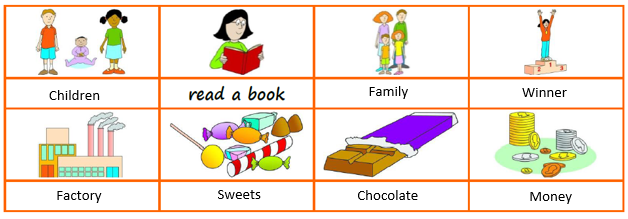 Answer the questions with Yes or No.You write a review to give your opinion.				YesRoald Dahl is the person who wrote the review.		NoThe book is about a rich family.					NoCharlie is invited to a chocolate factory alone.			NoThe factory is for a man called Willy.				YesGabrielle doesn’t like the other children.				YesGabrielle thinks the book is fantastic.				YesCollège des Dominicaines de notre Dame de la Délivrande – Araya-Grade  4                                                                               April 2020 – Week 1Name : ________________________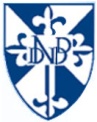 